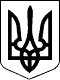 УЖГОРОДСЬКА РАЙОННА державна адміністраціяЗАКАРПАТСЬКОЇ ОБЛАСТІР О З П О Р Я Д Ж Е Н Н Я___05.07.2021__                            Ужгород                                     №__174_____Про план заходів щодо складання прогнозурайонного бюджету на 2022 – 2024 рокиВідповідно до статей 6, 39 та 41  Закону України „Про місцеві державні адміністрації”, статті 751 Бюджетного кодексу України, ,постанови Кабінету Міністрів України від 31 травня 2021 року № 548 „Про схвалення Бюджетної декларації на 2022 – 2024 роки”, з метою забезпечення складання прогнозу районного бюджету на 2022 − 2024 роки:1. Затвердити план заходів щодо складання прогнозу районного бюджету на 2022 – 2024 роки, що додається.2. Рекомендувати Ужгородській районній раді забезпечити виконання затвердженого плану заходів.3. Фінансовому управліннюрайдержадміністрації забезпечити загальну організацію та координацію роботи всіх учасників бюджетного процесу з підготовки прогнозу районного бюджету на 2022 – 2024 роки згідно з чинним законодавством.4. Контроль за виконанням розпорядження залишаю за собою.В.о.голови державної адміністрації                                   Христина МАЦКО